Maak op de volgende pagina een schematische tekening van de werking van het product. Dat wil zeggen: Hou geen rekening met vormgevingselementen maar maak een zo eenvoudig mogelijke tekening van het functionele principe van het product. Reverse EngineeringReverse EngineeringReverse EngineeringReverse EngineeringReverse EngineeringInformatie over het gehele productInformatie over het gehele productInformatie over het gehele productInformatie over het gehele productInformatie over het gehele productUitgevoerd doorNaam:Giel SandersE-mailadresPS199723Naam:E-mailadres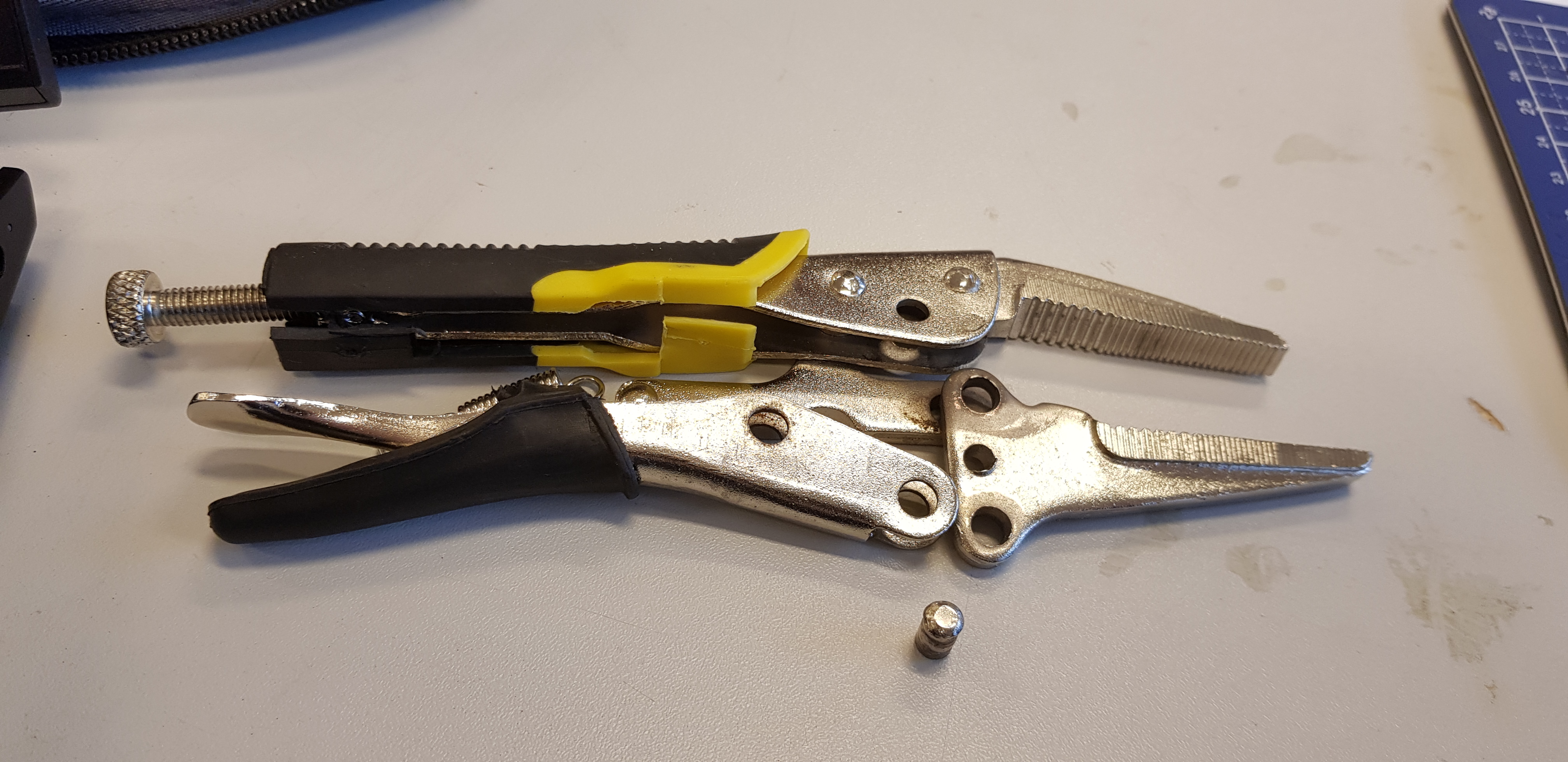 Foto/ tekeningNaam van het product:Naam van het product:Foto/ tekeningAfmetingen (lxbxh):Afmetingen (lxbxh):+/-:165 x 88 x 10 mm+/-:165 x 88 x 10 mmFoto/ tekeningLeverancier/ Winkel:Leverancier/ Winkel:praxispraxisFoto/ tekeningConsumentenprijs:Consumentenprijs:+/-  € 15+/-  € 15Foto/ tekeningGewicht:Gewicht:+/- 189  g+/- 189  gHoofdfunctie v/h productDingen vasthoudenDingen vasthoudenDingen vasthoudenDingen vasthoudenAantal onderdelen1414onderdelenonderdelenAantal unieke onderdelen1212onderdelenonderdelenInformatie per onderdeel van het product (voor elk onderdeel deze tabel invullen)Informatie per onderdeel van het product (voor elk onderdeel deze tabel invullen)Informatie per onderdeel van het product (voor elk onderdeel deze tabel invullen)Onderdeelnr.Naam onderdeelhendelAfmetingen+/-: 108 x 22  x 10  mm# in product?1Geschatte kostprijs+/- € 1MateriaalChroom vanadiumstaalHoofdfunctie: om stevig vast te houdenom stevig vast te houdendeelfunctieOm te knijpenOm te knijpendeelfunctiedeelfunctiedeelfunctiedeelfunctiedeelfunctiedeelfunctiedeelfunctieInformatie per onderdeel van het product (voor elk onderdeel deze tabel invullen)Informatie per onderdeel van het product (voor elk onderdeel deze tabel invullen)Informatie per onderdeel van het product (voor elk onderdeel deze tabel invullen)Onderdeelnr.Naam onderdeelTrekveerAfmetingen+/-: 34 x 6 x 6 mm# in product?1Geschatte kostprijs+/- € 0,20MateriaalverenstaalHoofdfunctie trekkentrekkendeelfunctieDingen bij elkaar brengenDingen bij elkaar brengendeelfunctieKracht uitoefenenKracht uitoefenendeelfunctiedeelfunctiedeelfunctiedeelfunctiedeelfunctiedeelfunctieInformatie per onderdeel van het product (voor elk onderdeel deze tabel invullen)Informatie per onderdeel van het product (voor elk onderdeel deze tabel invullen)Informatie per onderdeel van het product (voor elk onderdeel deze tabel invullen)Onderdeelnr.Naam onderdeelhandschroefAfmetingen+/-: 35 x 11 x  11 mm# in product?1Geschatte kostprijs+/- € 0,30MateriaalChroom vanadiumstaalHoofdfunctie Om de klem verder open of dicht te zettenOm de klem verder open of dicht te zettendeelfunctielaat de bek open zettenlaat de bek open zettendeelfunctiedeelfunctiedeelfunctiedeelfunctiedeelfunctiedeelfunctiedeelfunctieInformatie per onderdeel van het product (voor elk onderdeel deze tabel invullen)Informatie per onderdeel van het product (voor elk onderdeel deze tabel invullen)Informatie per onderdeel van het product (voor elk onderdeel deze tabel invullen)Onderdeelnr.Naam onderdeelGrote bekAfmetingen+/-: 7,5 x 1 x  1,5 mm# in product?1Geschatte kostprijs+/- € 0,50MateriaalChroom vanadiumstaalHoofdfunctieDingen vast pakkenDingen vast pakkendeelfunctieGrip gevenGrip gevendeelfunctiedeelfunctiedeelfunctiedeelfunctiedeelfunctiedeelfunctiedeelfunctieInformatie per onderdeel van het product (voor elk onderdeel deze tabel invullen)Informatie per onderdeel van het product (voor elk onderdeel deze tabel invullen)Informatie per onderdeel van het product (voor elk onderdeel deze tabel invullen)Onderdeelnr.Naam onderdeelKleine bekAfmetingen+/-: 6,5 x 1 x 3 mm# in product?1Geschatte kostprijs+/- € 0,40MateriaalChroom vanadiumstaalHoofdfunctieDingen vastpakkenDingen vastpakkendeelfunctieGrip gevenGrip gevendeelfunctiedeelfunctiedeelfunctiedeelfunctiedeelfunctiedeelfunctiedeelfunctieInformatie per onderdeel van het product (voor elk onderdeel deze tabel invullen)Informatie per onderdeel van het product (voor elk onderdeel deze tabel invullen)Informatie per onderdeel van het product (voor elk onderdeel deze tabel invullen)Onderdeelnr.Naam onderdeelconnectorAfmetingen+/-: 6,4 x 0,3 x 1,8 mm# in product?1Geschatte kostprijs+/- € 0,20MateriaalChroom vanadiumstaalHoofdfunctieDe onderdelen bij elkaar houdenDe onderdelen bij elkaar houdendeelfunctiedeelfunctiedeelfunctiedeelfunctiedeelfunctiedeelfunctiedeelfunctiedeelfunctieInformatie per onderdeel van het product (voor elk onderdeel deze tabel invullen)Informatie per onderdeel van het product (voor elk onderdeel deze tabel invullen)Informatie per onderdeel van het product (voor elk onderdeel deze tabel invullen)Onderdeelnr.Naam onderdeelGrote hendelAfmetingen+/-:10,6 x 1,3 x 1,9  mm# in product?1Geschatte kostprijs+/- € 0,40MateriaalChroom vanadiumstaalHoofdfunctieVast houdenVast houdendeelfunctieVast klemmenVast klemmendeelfunctiedeelfunctiedeelfunctiedeelfunctiedeelfunctiedeelfunctiedeelfunctieInformatie per onderdeel van het product (voor elk onderdeel deze tabel invullen)Informatie per onderdeel van het product (voor elk onderdeel deze tabel invullen)Informatie per onderdeel van het product (voor elk onderdeel deze tabel invullen)Onderdeelnr.Naam onderdeelHandvatenAfmetingen+/-:   81 x 17 x 17 mm# in product?2Geschatte kostprijs+/- €0,10MateriaalRubber/ ander zacht kunststofHoofdfunctieMeer grip geven op de handMeer grip geven op de handdeelfunctieLaat het er mooier uit zienLaat het er mooier uit ziendeelfunctiedeelfunctiedeelfunctiedeelfunctiedeelfunctiedeelfunctiedeelfunctieInformatie per onderdeel van het product (voor elk onderdeel deze tabel invullen)Informatie per onderdeel van het product (voor elk onderdeel deze tabel invullen)Informatie per onderdeel van het product (voor elk onderdeel deze tabel invullen)Onderdeelnr.Naam onderdeelKlinknagelAfmetingen+/-:  11 x 5 x 5 mm# in product?5Geschatte kostprijs100 voor € 2,33 = € 0,02 per stukMateriaalZacht staalHoofdfunctieVerbindingen makenVerbindingen makendeelfunctieDraaiassen gevenDraaiassen gevendeelfunctiedeelfunctiedeelfunctiedeelfunctiedeelfunctiedeelfunctiedeelfunctie